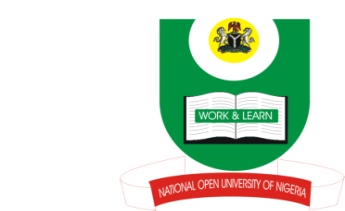 NATIONAL OPEN UNIVERSITY OF NIGERIA14-16 AHMADU BELLO WAY, VICTORIA ISLAND, LAGOSSCHOOL OF ARTS AND SOCIAL SCIENCESJUNE/JULY 2013 EXAMINATIONCOURSE CODE: PCR 771COURSE TITLE: THIRD PARTY INTERVENTION IN CONFLICT RESOLUTIONTIME ALLOWED: 3HRSINSTRUCTIONS: ANSWER ANY THREE QUESTIONS. TIME ALLOWED:“Third party refers to a person who gets involved in a dispute in an effort to help the disputing parties manage or resolve it”. Discuss. (23mks)a) What is conflict resolution?b) State and explain the merits and demerits of third party intervention in conflict resolution. (23mks)“An effective third party conflict resolution is determined by the willingness of the disputants.” Discuss. (23mks)4.	“A mediator not only facilitates discussion, 	but imposes a structure and process on the 	discussions that is designed to move the parties towards mutual understanding.” Discuss. (23mks) 5.		State and explain the various levels of third party intervention. (23mks)(1Mark for good expression)